LESSON DEVELOPMENT THREE COMPARING CAPACITY Reference book – New Method Mathematics Book 2.Instructional Materials 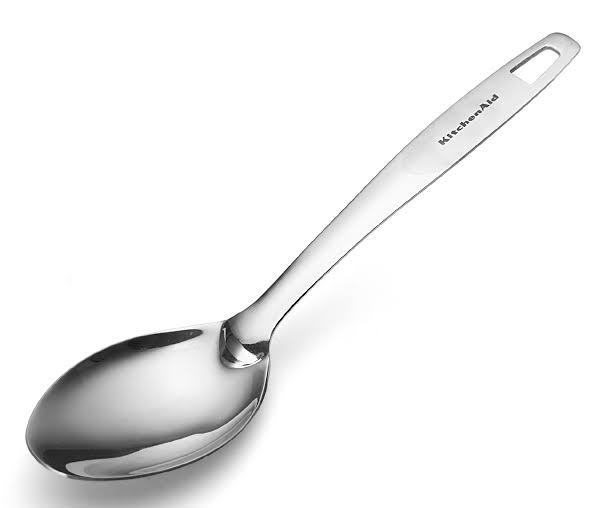 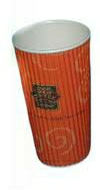 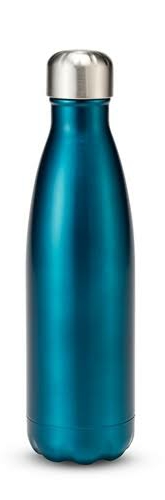 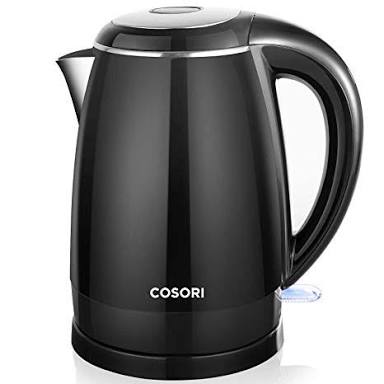 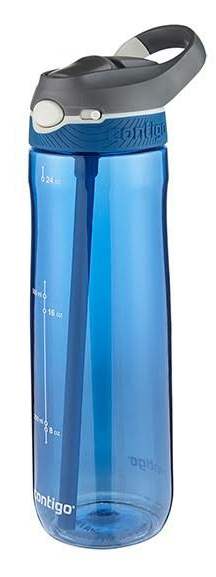 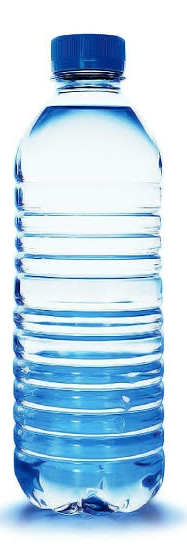 STAGE/TIMETEACHER’S ACTIVITIESLEARNER'S ACTIVITIES – MIND/HANDS ONLEARNING POINTSLEARNING POINTSStep 1Introduction – Introductory Activities (5 minutes)Marks the containers A, B C and D, and lets pupils compare one with another.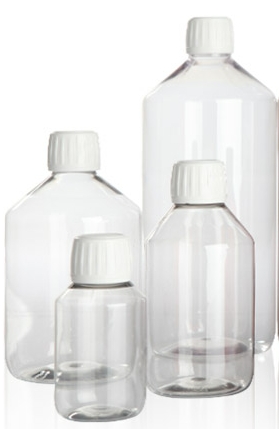 Linking the Previous knowledge to the new lesson Linking the Previous knowledge to the new lesson Step 2 Development (5 minutes) Grouping1. Groups the learners into four groups – A, B, C, and D. 2. Guide the learners to choose a leader and secretary for your group. 3. Gives each group learning materials – spoon, cup, filling bottle, bottle water container, bucket, gallon, bucket of water. 1. Belong to a group. 2. Choose their leader and secretary. 3. Received learning materials for their group. Learner’s group, leader and secretary confirmed.Learner’s group, leader and secretary confirmed.Step 3Development – Groups Activities (5 minutes)Asks pupils to – Pour water  into the  containers. 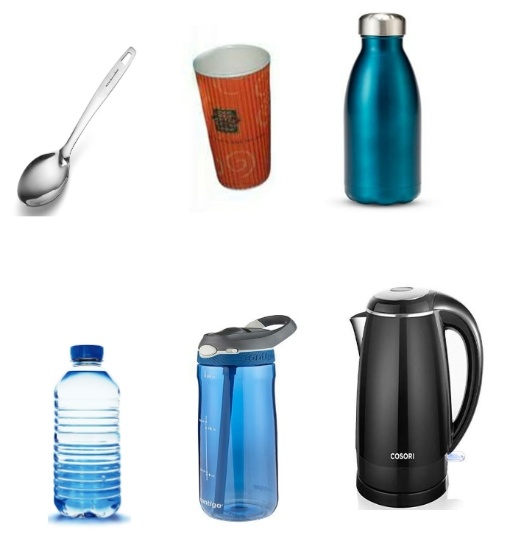 Pouring water inside different containers Pouring water inside different containers Step 4Development – Groups Activities and Presentation (15 minutes)Guides pupils to – Compare the container and tell which of them hold more or less water. Comparing different containers based on their capabilities Comparing different containers based on their capabilities Step 5Conclusion(10 minutes)To conclude the lesson, the teacher revises the entire lesson and ask the key questions.    SUMMARYThe amount of substances or liquid a container can hold is called capacity.Capacity of containers can be ordered.Capacity of containers can be compared. The learners listen, ask and answer questions.KEY QUESTIONS Draw a water bottle and a cup. Water bottles hold more water than the cup. TRUE or FALSE. Base on their drawing. Lesson Evaluation and Conclusion 